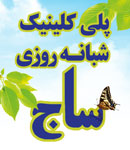 پلی کلینیک شبانه روزی ساجاورژانس شبانه روزی، جراحی های سر پایی، کلینیکهای تخصصی و فوق تخصصی، کلینیک تناسب اندام، کلینیک دندانپزشکی عمومی و تخصصی، داروخانه شبانه روزی، آزمایشگاه رادیولوژی و سونوگرافی، فیزیوتراپی، بینایی سنجی، شنوایی شناسی،  نوار قلب و لیزر ، میکرو درم ، آنالایزر بدن ، اکوکاردیگرافی ، هولتر، کلیه دستگاهای لاغری، کرایو لیپولیزر و …آدرس: ایران-تهران- سعادت آباد- شمال میدان سرو- بلوارپاکنژاد- تقاطع یادگار امام-ابتدای بلوار پیام- - پ 1تلفن: 02122112300-02122115990-02122118475پلی کلینیک، در لغت به معنای مطبی است که دارای درمانگاه‌های مختلف بوده و در صورت لزوم امراض و بیماری‌های مختلف را در آن جا مورد مداوا قرار می‌دهند و هیچ چیز هم برای یک بیمار بهتر از این نیست که تمام مشکلات خود را بدون جابجایی و سرگردانی در درمانگاه های مختلف، به ساده ترین صورت در یک پلی کلینیک انجام دهد و با رضایتمندی و سلامت به منزل خود بازگردد.پلی کلینیک شبانه روزی ساج در سال 1387 با سرمایه گذاری بخش خصوصی در راستای ارتقاء سطح سلامت و تندرستی در شهر تهران تاسیس و شروع به فعالیت نموده است . مهمترین سیاست این مرکز درمانی ارائه خدمات بخش سلامت بصورت شبانه روزی به همشهریان عزیز با بالاترین سطح کیفی است. این مرکز مشتمل بیش از 50 پزشک عمومی، متخصص و فوق است که از این تعداد 17 نفر عضو هیات علمی دانشگاههای علوم پزشکی کشور می باشند و مابقی پزشکان نیز دارای رتبه های علمی و پژوهشی معتبر در کشور و خارج کشور می باشند. در خصوص تجهیزات این مرکز همواره به کیفیت و برند برتر و دارا بودن استاندارد جهانی و مورد تائید وزارت بهداشت و درمان متعهد بوده است. هدف ما رضایت و ارائه بهترین خدمات به مراجعین محترم است.دکتر آرمان آقاییمدیر عامل کلینیک شبانه روزی ساجکلینیک ها: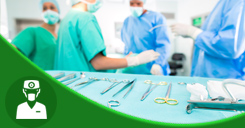 کلینیک جراحی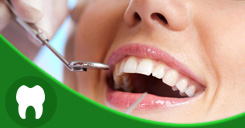 کلینیک دندانپزشکی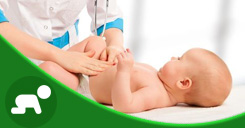 کلینیک اطفال و واکسیناسیون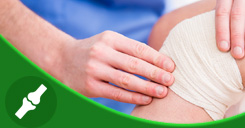 کلینیک ارتوپدی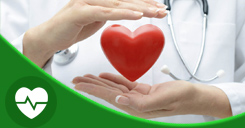 کلینیک قلب و عروق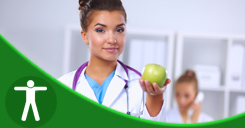 کلینیک تناسب اندام و زیبایی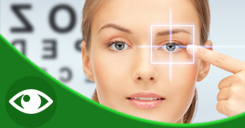 کلینیک چشم پزشکی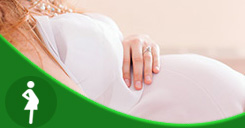 کلینیک زنان و زایمان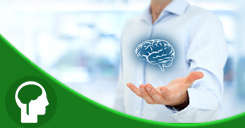 کلینیک مغز و اعصاب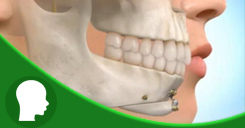 کلینیک جراحی فک و صورت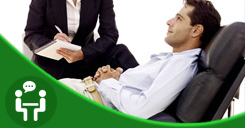 کلینیک مشاوره روانشناسی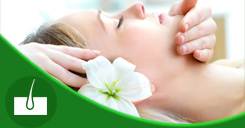 کلینیک پوست و مو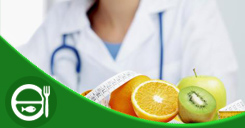 کلینیک مشاوره تغذیه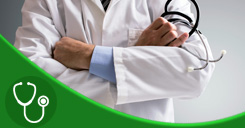 کلینیک داخلی و غدد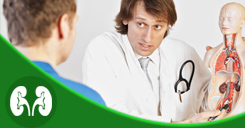 کلینیک کلیه، اورولوژی و ناتوانی جنسی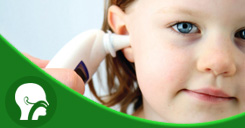 کلینیک گوش و حلق و بینی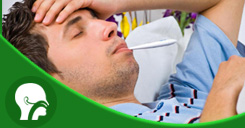 کلینیک بیماری های عفونی و گرمسیری
 تعرفه های کلینیک ساج:ویزیت پزشک عمومی آزاد : 255000 ریال  –  با بیمه  150000 ریالویزیت پزشک متخصص آزاد : 380000 ریال  –  با بیمه255000 ریالویزیت پزشک فوق تخصص آزاد : 450000 ریال  –  با بیمه  300000ریالپلی کلینیک شبانه روزی ساجآدرس: ایران-تهران- سعادت آباد- شمال میدان سرو- بلوارپاکنژاد- تقاطع یادگار امام- ابتدای بلوار پیام- پ 1تلفن: 02122112300-02122115990-02122118475@sajclinic_com تلگرام:اینستا: sajclinic@